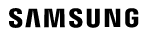 Samsung Student Offers ProgramSamsung welcomes you to Student Offers Program!Student Offers Program provides students and faculty an exclusive access to amazing Samsung product line-ups at the best prices with special offers and savings only available to valued program membersRegistration is free, and does not require any approval from your institution.Simply send in Registration form to zaeppstores@samsung.com for access What’s more? We will also add your institution to the program for your fellow students to benefit. Register your college/universityRequest us to add your college or university to the program by sending the filled-out registration form below* Required information. We may need to contact you to confirm eligibilityCheck your inbox for confirmation mailWe will check our database to establish eligibilityA confirmation mail will be sent to provided email address for those who are eligibleNote eligibility check process usually takes 2-5 business daysIf you have any questions regarding the program and wish to find out more about Samsung Student Offers Program, please email zaeppstores@samsung.com By completing and submitting this form to Samsung, You acknowledge and consent to Samsung’s collection and use of your personal information in accordance with Samsung Privacy PolicySamsung Students Offers Program RegistrationSamsung Students Offers Program RegistrationLast Name*First Name*Phone NumberName of Institution*Fill out full name of institution for verification purposesStatus* ex. Undergraduate , Graduate , Faculty, etc. Student IDAcademic Email Address*Input full email address to receive confirmation email 